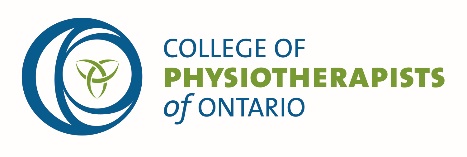 Checklist: 
Written Process for Reviewing Fees, Billing and AccountsThe Fees, Billings and Accounts Standard requires that all physiotherapists have a written process for reviewing their fees, billings and accounts to ensure that fees charged are accurate and reasonable and the billings or accounts are accurate.IMPORTANT:  You must have your written instructions along with the completed checklist available for the assessor to review with you at your on-site assessment. The assessor will document if materials were complete and available at the time of assessment. Note: Either hard copy or electronic copies of the checklist and your written instructions are acceptable.   
Signature: ______________________________________    Date: ________________________Please fill in all of the sections below.Please fill in all of the sections below.Your NameYour Registration Number Does your policy include the following information?Yes/NoNot 
applicableThe name and registration number of the PT conducting the reviewsHow often billing reviews are to be done How many billings will be reviewed each time?(Note: PTs should review a sample of billings from different funding streams, if they apply)A description of what will be looked for while conducting reviews of the billingsA description of what steps will be taken if inaccuracies are foundProvide any additional comments here